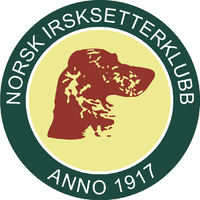 Faktura NISK Org.nr. 986 018 190Norsk Irsksetterklubbe-post: Fakturamottaker: Att: E-post:Dato:Dato:Fakturakommentar:Fakturakommentar:Kontaktperson:Kontaktperson:VareAntallSUM:SUM:Forfallsdato:Forfallsdato:Overføres til kontonummer:Overføres til kontonummer:Betaling merkes med følgende:Betaling merkes med følgende: